                  AGENȚIA PENTRU PROTECȚIA MEDIULUI BISTRIȚA-NĂSĂUD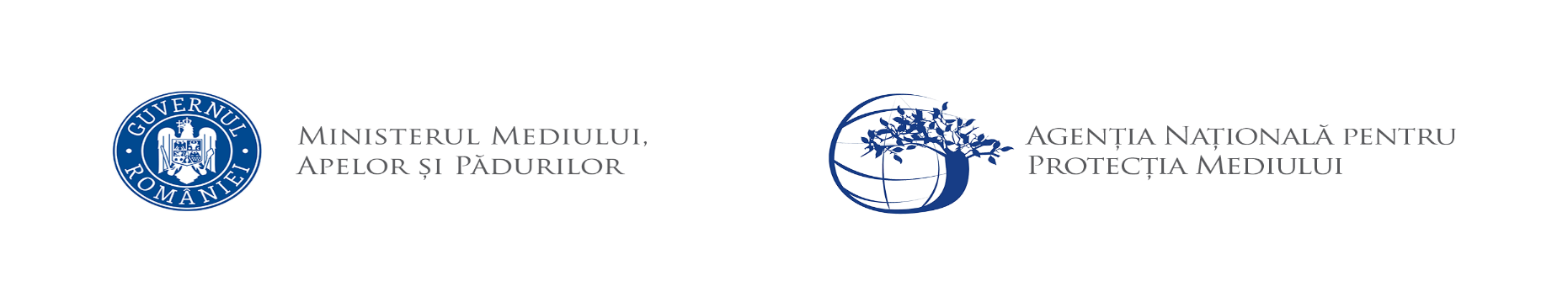 DECIZIA ETAPEI DE ÎNCADRAREProiect  25.03.2024	Ca urmare a solicitării de emitere a acordului de mediu adresată de dl. RUS IOAN, cu domiciliul în localitatea Rodna, nr. 603, comuna Rodna,, pentru proiectul Împădurirea terenului agricol proprietatea lui RUS IOAN amplasat în Rodna, județul Bistrița-Năsăud, propus a fi amplasat în localitatea Rodna, extravilan, comuna Rodna, județul Bistriţa-Năsăud, înregistrată la Agenţia pentru Protecţia Mediului Bistriţa-Năsăud 10085/11.08.2023, ultima completare la nr. 4003/22.03.2024, în baza Legii nr. 292/2018 privind evaluarea impactului anumitor proiecte publice și private asupra mediului şi a Ordonanţei de Urgenţă a Guvernului nr. 57/2007 privind regimul ariilor naturale protejate, conservarea habitatelor naturale, a florei şi faunei sălbatice, aprobată cu modificări prin Legea nr. 49/2011, cu modificările și completările ulterioare,Agenţia pentru Protecţia Mediului Bistriţa-Năsăud decide, ca urmare a consultărilor desfăşurate în cadrul şedinţei Comisiei de Analiză Tehnică din data de 20.03.2024, că proiectul: Împădurirea terenului agricol proprietatea lui RUS IOAN amplasat în Rodna, județul Bistrița-Năsăud, propus a fi amplasat în localitatea Rodna, extravilan, comuna Rodna, județul Bistrița-Năsăud, nu se supune evaluării impactului asupra mediului. Justificarea prezentei decizii:I. Motivele pe baza cărora s-a stabilit necesitatea neefectuării evaluării impactului asupra mediului sunt următoarele: Proiectul intră sub incidenţa Legii nr. 292/2018 privind evaluarea impactului anumitor proiecte publice și private asupra mediului, fiind încadrat în Anexa 2, la punctul 1, lit. d) împădurirea terenurilor pe care nu a existat anterior vegetație forestieră său defrișare în scopul schimbării destinației terenului;Proiectul propus intră sub incidența art. 28 din Ordonanţa de urgenţă a Guvernului nr. 57/2007 privind regimul ariilor naturale protejate, conservarea habitatelor naturale, a florei şi faunei sălbatice, aprobată cu modificări și completări prin Legea nr. 49/2011, cu modificările și completările ulterioare, fiind amplasat la o distanță mai mică de 6 km față de siturile ROSCI0125 Munții Rodnei și ROSPA 0085 Munții Rodnei.Proiectul propus nu intră sub incidența prevederilor art. 48 și 54 din Legea apelor nr. 107/1996, cu modificările și completările ulterioare.Proiectul a parcurs etapa de evaluare iniţială şi etapa de încadrare, din analiza listei de control pentru etapa de încadrare şi din analiza criteriilor de selecţie pentru stabilirea necesităţii efectuării evaluării impactului asupra mediului din Anexa 3 la Legii nr. 292/2018 nu rezultă un impact semnificativ asupra mediului al proiectului propus.Anunţurile publice privind depunerea solicitării de emitere a acordului de mediu şi privind decizia etapei de încadrare au fost mediatizate prin afişare la sediul Primăriei comunei Rodna, publicare în presă locală, afişare pe site-ul şi la sediul A.P.M. Bistriţa-Năsăud. Nu s-au înregistrat observaţii/comentarii/contestaţii din partea publicului interesat.1. Caracteristicile proiectului:a) dimensiunea și concepția întregului proiect : Proiectul propune intervenția prin lucrări de împădurire și întreținere a plantației până la reușita definitivă, cât și lucrări de împrejmuire a perimetrului;- perimetrul de împădurire este un teren având categoria agricol, cu suprafața de 1,2145 ha, situat în extravilanul localității Rodna, identificat la nr. de rol nominal unic 015, precum și înscris in Registrul Agricol  tip PF tipul I, vol 016, pozitia nr.015, locul numit Plaiul Cornii. Accesul la terenul propus pentru împădurire se face pe un drum care pleacă din intravilanul localității Rodna, pe drumul comunal Valea Marte și apoi pe un drum de pământ;- înființarea plantației pe terenurile agricole în cauză va urmări crearea unui arboret rezilient climatic și cu un impact pozitiv asupra biodiversității urmărind introducerea unor specii native (Mo, Pam, La, Fr) în formula de împădurire. S-a stabilit compoziția țel optimă de referința, în vederea realizării unei culturi forestiere corespunzătoare condițiilor staționale și a funcțiilor social - economice, prin care se stabilește asocierea și proporția speciilor din cadrul unui arboret;compozitia de regenerare stabilește ponderea speciilor principale în cultura nou create, după care s-a stabilit schema de plantare, respectiv dispozitivul de amplasare pe teren a speciilor din compoziția de împădurire și numărul de puieți pe unitatea de suprafața, la ha;se propune ca în compoziția de împădurire să participe specii locale, în concordanță cu exigențele ecologice față de mediu și de condițiile staționale specifice, cu respectarea unor proporții de participare care să asigure atât rolul de protecție, cât și cel de producție. Compoziția de împădurire, schema de plantare și a desimii puieților:Schema de plantare este de 2,0 x 1,0 ( 2,0 m între rânduri și 1,0 m între puieți pe rând), Având în vedere schema de împădurire și suprafața care va fi plantată va rezulta un necesar de 4554 bucăți puieți de molid și 1519 bucăți puieți de paltin sau Fr, La.Descrierea lucrărilor de pregătire a terenului şi a soluluise impune curățarea și strângerea resturilor vegetale existente pe amplasament, defrișarea de vegetație nefolositoare (arbuști, tufișuri), înlăturarea vegetației ierboase și lemnoase de pe toată suprafața. Resturile lemnoase se pot păstra pe amplasament în grămezi, șiruri și martoane.lucrările de pregătire a solului constau în pregătirea manuală a acestuia în vetre de 60 x 80 cm, platforma acestora va fi executată ușor înclinată în contrapantă, cu un număr de 5000 vetre/ha.Descrierea lucrărilor de înființare a plantațieimetoda de împădurire este prin plantare în gropi obişnuite (30x30x30cm) executate în teren pregătit anterior (în vetre) cu puieți de mici dimensiuni cu rădăcină nudă. Gropile se vor amplasa în mijlocul vetrei, se executa manual cu cazmaua, săpă de munte sau mecanizat cu motoburghie, acolo unde panta terenului permite.lipsurile grupate (mai mari de 4 puieți la un loc) rezultate din pierderi anuale sau pierderile din cauza calamităților vor fi completate sau refăcute un maximum un an de la constatare. În cazul refacerilor, completarile se vor efectua în maximum un an de la inlaturarea factorului vătămător;la schema de plantare de 2,0 x 1,0 ( 2,0 m între rânduri și 1,0 m între puieți pe rând) rezultând un număr de 5000 puieți/ha;amestecul de specii folosit în compoziţiile de împădurire va creşte gradul de biodiversitate, rezistenţa arboretelor la impactul cu factorii biotici şi abiotici dăunători şi implicit la mărirea stabilităţii acestora și sporirea rezilientei la schimbarile climatice preconizate.Protecția culturilorCulturile forestiere pot fi afectate de diverşi dăunători biotici său abiotici, care pot afecta plantaţia respectiv : Insecte care atacă rădăcina puieţilor: insecte (larve de cărăbuși, larve sărma) rozătoare, vânatul și animalelor domestice.Anterior plantării, rădăcina puieților se tratează obligatoriu cu insecticide împotriva dăunătorilor;Protecţia împotriva vânatului și animalelor domestice care pășunează în zonă, se va face prin împrejmuirea plantațiilor cu gard de sărma ghimpată;Descrierea lucrărilor de întreținere a plantației, pe ani-după instalarea culturilor prin plantare, atât în primul an cât și în anii următori va fi nevoie de lucrări de întreținere care constau în revizuiri, completări, descopleșiri, degajări și alte lucrări prezentate în anexă astfel: completări, 20% în primul an după crearea culturii forestiere (anul II); mobilizarea solului prin prășile în jurul puieților pe vetre, 2 lucrări în anul I și în anul II; descopleșiri în anul III și IV.Schema lucrărilor de întrețineri este 2+2+1+1 (de 6 ori in 4 ani), conform prescripțiilor tehnice.Controlul anual al regenerărilor se execută în conformitate cu Normele tehnice privind regenerarea pădurilor și efectuarea controlului anual al regenerărilor aprobate prin Ordinul 2537/2022. Pentru proiect Garda Forestieră Cluj a emis Avizul de principiu nr. 130525/20.07.2023 și Avizul favorabil nr. 3127/26.02.2024.b) cumularea cu alte proiecte existente și/său aprobate: - proiectul nu are impact cumulativc) utilizarea resurselor naturale, în special a solului, a terenurilor, a apei și a biodiversității: - dintre resursele naturale se utilizează sol și puieți de arbori, care sunt achiziționați de la firme autorizate în producerea lor.Utilităţi:- Proiectul nu necesită racordarea la reţelele utilitare și nu prevede captarea apei și irigarea terenului;d) cantitatea şi tipurile de deşeuri generate/gestionate: În perioada de implementare a proiectului vor rezulta deșeurile vegetale provenite din resturi de materiale vegetale și lemnoase (tulpini de plante, tufe și  tufișuri) rezultate ca urmare a curățirii terenului și care vor rămâne pe loc, adunate în grămezi și/său martoane, care cu timpul se vor transforma în materie organica, vor îmbogăți solul și se vor transforma la final în humus; - deşeurile de mase plastice provenite fie de la transportul puieților, fie de la ambalaje utilizate pentru apa de băut său mâncare utilizata de muncitorii care executa lucrarea. Acestea se vor aduna și preda la operatorul de salubritate din zonă,- deşeurile vor fi generate în cantităţi destul de reduse, dată fiind funcţionalitatea proiectului, și vor fi preluate de către operatorul de salubritate din zonă pe bază de contract.e) poluarea şi alte efecte negative: - materialele folosite nu conţin elemente agresive său care se pot dizolva în apele  pluviale care se scurg;- cele mai importante noxe evacuate în atmosferă sunt gazele de eşapament de la maşini și utilaje; acestea sunt verificate periodic prin unităţi de service auto, fiind admise în circulaţie doar cele corespunzătoare normelor în vigoare;f) riscurile de accidente majore și/său dezastre relevante pentru proiectul în cauză, inclusiv cele cauzate de schimbările climatice, conform informațiilor științifice: - în faza de implementare a proiectului, doar în cazul unor accidente, prin scurgerea de combustibili din rezervoarele autovehiculelor utilizate la implementarea proiectului, însă riscul este redus;- în etapa de funcționare: nu este cazul;g) riscurile pentru sănătatea umană (de ex., din cauza contaminarii apei său a poluarii atmosferice): proiectul nu va avea un impact negativ asupra sănătății umane.2. Amplasarea proiectului: 2.1 utilizarea actuală şi aprobată a terenurilor - conform Certificatului de Urbanism nr. 35/08.08.2023 eliberat de Primaria Comunei Rodna, cu valabilitate 12 luni, terenul este proprietatea titularului, fiind situat în extravilan, având utilizarea actuală de fânațe;2.2 bogăţia, disponibilitatea, calitatea şi capacitatea de regenerare relative ale resurselor naturale, inclusiv solul, terenurile, apa şi biodiversitatea, din zonă și din subteranul acesteia: resursele naturale utilizate pentru realizarea proiectului sunt disponibile în zonă;2.3 capacitatea de absorbţie a mediului natural, acordându-se o atenţie specială următoarelor zone:a) zone umede, zone riverane, guri ale râurilor:  nu este amplasat în astfel de zone;b) zone costiere şi mediul marin: proiectul nu este amplasat în zonă costieră său mediu marin;c) zonele montane şi forestiere: proiectul este amplasat în zonă montană, limitrof fondului forestier;d) arii naturale protejate de interes naţional, comunitar, internaţional: proiectul nu este amplasat în arie naturală protejată de interes național și internațional său sit Natura 2000;e) zone clasificate său protejate conform legislaţiei în vigoare: situri Natura 2000 desemnate în conformitate cu legislaţia privind regimul ariilor naturale protejate, conservarea habitatelor naturale, a florei și faunei sălbatice; zonele prevăzute de legislaţia privind aprobarea Planului de amenajare a teritoriului naţional - Secţiunea a III-a - zone protejate, zonele de protecţie instituite conform prevederilor legislaţiei din domeniul apelor, precum şi a celei privind caracterul şi mărimea zonelor de protecţie sănitară și hidrogeologică: proiectul nu este amplasat în arie naturală protejată de interes național și internațional său sit Natura 2000;f) zonele în care au existat deja cazuri de nerespectare a standardelor de calitate a mediului prevăzute de legislaţia naţională şi la nivelul Uniunii Europene şi relevante pentru proiect său în care se consideră că există astfel de cazuri: proiectul nu este amplasat într-o astfel de zonă;g) zonele cu o densitate mare a populației: - proiectul este situat în extravilanul localității Rodna; h) peisaje şi situri importante din punct de vedere istoric, cultural său arheologic: - proiectul nu este amplasat în zonă cu peisaje şi situri importante din punct de vedere istoric, cultural și arheologic.3. Tipurile și caracteristicile impactului potenţial:a) Importanța și extinderea spațială a impactului: - impactul se manifestă numai în zona în care se realizează proiectul și numai în faza de realizare a acestuia, lucrările ce urmează a fi executate pentru realizarea proiectului vor avea un impact nesemnificativ asupra factorilor de mediu şi nu vor crea un disconfort pentru populaţie, săparea vetrelor și a gropilor făcându-se manual;-  Intervenția asupra solului se rezuma la mobilizarea cu săpa de munte a 5000 vetre de 60x80cm / ha ( reprezentand 24% din suprafața totală a proiectului).b) Natura impactului:- Impactul direct se va produce asupra solului, va fi nesemnificativ, temporar, de magnitudine redusă.- Impactul indirect – negativ nesemnificativ se poate manifesta asupra vegetatiei din  care va fi curațată pentru implementarea proiectului, însă acesta se va reface.c) Natura transfrontieră a impactului: - proiectul nu este amplasat în apropierea zonei de frontiera, nu rezulta poluanti care să se disperseze pana la zona frontierei;d) Intensitatea şi complexitatea impactului: - impactul va fi redus și se va manifestă asupra factorului de mediu sol,;e) Probabilitatea impactului: - impact cu probabilitate redusă manifestat numai pe parcursul realizării investiției;f) Debutul, durata, frecvenţa şi reversibilitatea impactului: - impactul va debuta odată cu începerea lucrărilor, va fi unul reversibil, temporar;g) Cumularea impactului cu impactul altor proiecte existente și/său aprobate:- nu a fost identificat un efect cumulativ ;h) Posibilitatea de reducere efectivă a impactului:- prin realizarea manuală a vetrelor și a gropilor impactul asupra solului va fi minim.II. Motivele pe baza cărora s-a stabilit necesitatea neefectuării evaluării adecvate sunt următoarele:− proiectul propus intră sub incidența art. 28 din Ordonanța de urgență a Guvernului nr. 57/2007 privind regimul ariilor naturale protejate, conservarea habitatelor naturale, a florei și faunei sălbatice, aprobată cu modificări și completări prin Legea nr. 49/2011, fiind amplasat la o distanță mai mică de 6 km față de siturile ROSCI0125 Munții Rodnei și ROSPA 0085 Munții Rodnei.		Proiectul propus este situat la cca. 5 km distanță față de Parcul Național Munții Rodnei și de siturile Natura 2000 ROSCI0125-  Muntii Rodnei și Situl Natura 2000 ROSPA0085 Muntii Rodnei.		Pentru ROSCI0125 Munții Rodnei și ROSPA0085 Munții Rodnei A.N.A.N.P. a emis Decizia nr. 576/23.11.2020 privind aprobarea Normelor metodologice privind implementarea obiectivelor de conservare din Anexa la Ordinul M.M.A.P. nr. 307/2019 privind aprobarea planului de management și al regulamentului Parcului Național Munții Rodnei, ale ROSCI0125 Munții Rodnei, ale ROSPA0085 Munții Rodnei și ale celorlalte arii naturale protejate de interes național incluse.		Specii de faună cu mobilitate mare, care se pot deplasa în zona proiectului, sunt considerate nevertebratele zburătoare, păsări, lilieci și carnivore mari. ROSCI0125 Munții Rodnei și ROSPA0085 Munții Rodnei includ specii protejate din toate aceste grupe taxonomice.	Lucrările nu sunt de amploare. Noxele și pulberile generate nu vor fi în cantități care să afecteze semnificativ mediul. Impactul va fi nesemnificativ și se va manifesta local, la nivelul amplasamentului și eventual pe suprafețe foarte restrânse din împrejurimi.  	Un posibil efect al proiectului asupra speciilor menționate, în eventualitatea în care câteva exemplare ar putea ajunge în zona proiectului, va fi de perturbare. Cel mai probabil amplasamentul va fi ocolit datorită prezenței umane și activității desfășurate, este foarte puțin probabilă apariția unor exemplare pe amplasament în timpul execuției lucrărilor, acestea putând să se retragă în medii mai atractive din împrejurimi. 	Proiectul nu presupune după punerea în funcțiune desfășurarea de activități care pot avea impact semnificativ asupra acestor specii.	Concluziile referitoare la descrierea și cuantificarea impacturilor precum și motivele pentru care este sau nu necesară continuarea procedurii cu trecerea la etapa studiului de evaluare adecvată. Motivele pentru care nu este necesară continuarea procedurii cu trecerea la etapa studiului de evaluare adecvată: 1. pierdere directă prin reducerea suprafeței acoperite de habitat ca urmare a distrugerii sale fizice:         Proiectul propus nu implică defrișări în ariile protejate, deteriorări sau pierderi de habitate din cadrul ariilor naturale protejate de interes comunitar potenţial afectate. Proiectul nu afectează suprafețele habitatelor de interes comunitar şi nici habitatele favorabile speciilor protejate din sit. 2. pierderea habitatului de reproducere, hrănire, odihnă ale speciilor:         Proiectul nu afectează direct sau indirect zonele de hrănire/reproducere/odihnă/migraţie și nu va determina izolarea reproductivă a unei specii de interes comunitar sau a speciilor tipice care intră în compoziţia unui habitat de interes comunitar.3. alterare/degradare prin deteriorarea calității habitatului, care conduce la o abundență redusă a speciilor caracteristice sau la modificarea structurii biocenozei (componența speciilor): Prin implementarea proiectului nu se vor produce modificări fizico-chimice care să determine deteriorarea habitatelor sau modificarea structurii biocenozei. Calitatea habitatelor existente nu va fi modificată şi nu se vor genera efecte semnificative care să conducă la modificarea populațiilor speciilor de interes comunitar prezente în sit. 4. alterare/degradare prin deteriorarea habitatelor de reproducere, hrănire, odihnă a speciilor: Prin implementarea proiectului nu se vor produce modificări fizico-chimice care să determine modificarea structurii biocenozei şi/sau alterare/degradare prin deteriorarea habitatelor de reproducere, hrănire sau odihnă a speciilor de interes comunitar prezente în siturile ROSCI0125 Munții Rodnei și ROSPA0085 Munții Rodnei. 5.perturbare prin schimbarea condițiilor de mediu existente: Calitatea habitatelor existente nu va fi modificată şi nu se vor genera efecte semnificative care să conducă la modificarea populațiilor speciilor de interes comunitar prezente în sit, la strămutări ale exemplarelor speciilor sau la modificări comportamentale ale speciilor. 6. fragmentare prin crearea de bariere fizice sau comportamentale în habitatele conectate din punct de vedere fizic sau funcțional sau prin împărțirea acestora în fragmente mai mici și mai izolate:            Implementarea proiectului sau funcționarea ulterioară a obiectivului nu prespune modificări fizice de natură să genereze fragmentare longitudinală, laterală sau alte bariere fizice ce ar putea periclita dinamica speciilor în coridoarele ecologice existente.7. reducerea efectivelor populaţionale ca urmare a mortalităţii directe generată de proiect sau ca urmare a celorlalte forme de impact: Nivelul și semnificația impactului datorate proiectului vor fi limitate, punctiforme și lipsite de relevanță asupra elementelor ce au stat la baza desemnării siturilor ROSCI0125 Munții Rodnei și ROSPA0085 Munții Rodnei, astfel că nu vor conduce la reducerea efectivelor populaţionale ale  speciilor de interes comunitar prezente în sit, un posibil efect fiind de perturbare a acesora, în eventualitatea în care câteva exemplare ar ajunge în zona proiectului. 8. alte impacturi indirecte prin modificarea indirectă a calității mediului: 	Nu au fost identificate alte impacuri, care să conducă la modificarea indirectă a calităţii mediului. 9. incertitudinile identificate: Din analiza efectuată a rezultat că posibilul impact al proiectului asupra ariei naturale protejate de interes comunitar va fi nesemnificativ. Nu au fost identificate incertitudini care să conducă la aprecierea semnificaţiei impactului ca „Incert”.Din analiza listei de control pentru etapa de încadrare privind evaluarea adecvată a efectelor potențiale asupra ariilor naturale protejate de interes comunitar, avându-se în vedere obiectivele de conservare ale acestora stabilite în mod specific pentru fiecare specie/habitat, detaliate și comunicate de A.N.A.N.P. și având în vedere prevederile planului de management al PNMR și a siturilor Natura 2000 ROSCI0125 Munții Rodnei și ROSPA0085 Munții Rodnei, nu rezultă un impact semnificativ al proiectului propus asupra ariilor protejate menționate.Proiectul propus nu are impact negativ semnificativ asupra integrității siturilor Natura 2000 ROSCI0125 Munții Rodnei și ROSPA0085 Munții Rodnei și asupra obiectivelor de conservare și nu necesită elaborarea studiului de evaluare adecvată.Proiectul nu necesită parcurgerea celorlalte etape ale procedurii de evaluare adecvată.	Administrația Parcului Național Munții Rodnei R.A. a emis punctul de vedere nr. 261/MP/02.02.2024 10.07.2023 conform căruia proiectul este în afara limitelor Parcului Național Munții Rodnei.III. Motivele pe baza cărora s-a stabilit necesitatea neefectuării evaluării impactului asupra corpurilor de apă: − proiectul propus nu intră incidența prevederilor art. 48 și 54 din Legea apelor nr. 107/1996, cu modificările și completările ulterioare.Condiţii de realizare a proiectului:  1. Se vor respecta prevederile O.U.G. nr. 195/2005 privind protecţia mediului, cu modificările şi completările ulterioare.  2. Se vor respecta documentația tehnică, normativele și prescripțiile tehnice specifice – date, parametrii – justificare a prezentei decizii.  3. Pe parcursul execuţiei lucrărilor se vor lua toate măsurile pentru prevenirea poluărilor accidentale, iar la finalizarea lucrărilor se impune refacerea la starea iniţială a terenurilor afectate de lucrări.  4. Materialele necesare pe parcursul execuţiei lucrărilor vor fi depozitate numai în locuri special amenajate, astfel încât să se asigure protecţia factorilor de mediu. Se interzice depozitarea necontrolată a deşeurilor.  5. Mijloacele de transport şi utilajele folosite vor fi întreţinute corespunzător, pentru reducerea emisiilor de noxe în atmosferă şi prevenirea scurgerilor accidentale de carburanţi/lubrifianţi.  6. Se va asigura în permanenţă stocul de materiale şi dotări necesare pentru combaterea efectelor poluărilor accidentale (materiale absorbante pentru eventuale scurgeri de carburanţi, uleiuri, etc.).  7. La încheierea lucrărilor se vor îndepărta atât materialele rămase neutilizate, cât şi deşeurile rezultate în timpul lucrărilor.  8. Se interzice accesul de pe amplasament pe drumurile publice cu utilaje şi mijloace de transport necurăţate.9. Deşeurile menajere vor fi transportate şi depozitate prin relaţie contractuală cu operatorul de salubritate, iar deşeurile valorificabile se vor preda la societăţi specializate, autorizate pentru valorificarea lor. Colectarea deşeurilor menajere se va face în mod selectiv (cel puţin în 3 categorii), depozitarea temporară fiind realizată doar în incintă. Gestionarea deșeurilor se va face cu respectarea strictă a prevederilor Ordonanței nr. 92/2021 privind regimul deşeurilor.10. Atât pentru perioada execuţiei lucrărilor, cât şi în perioada de funcţionare a obiectivului, se vor lua toate măsurile necesare pentru:   - evitarea scurgerilor accidentale de produse petroliere de la mijloacele de transport utilizate;   - evitarea depozitării necontrolate a materialelor folosite şi a deşeurilor rezultate;   - asigurarea permanentă a stocului de materiale și dotări necesare pentru combaterea efectelor poluărilor accidentale (materiale absorbante).11. Titularul proiectului și antreprenorul/constructorul sunt obligați să respecte și să implementeze toate măsurile de reducere a impactului, precum și condițiile prevăzute în documentația care a stat la baza emiterii prezentei decizii.12. Alimentarea cu carburanţi a mijloacelor auto și schimburile de ulei se vor face numai pe amplasamente autorizate.13. În scopul conservării și protejării speciilor de plante și animale sălbatice terestre, acvatice și subterane, prevăzute in anexele nr. 4 A si 4 B din OUG 57/2007 cu modificările și completările ulterioare, care trăiesc în afara ariilor naturale protejate, sunt interzise: a) orice formă de recoltare, capturare, ucidere, distrugere sau vătămare a exemplarelor aflate în mediul lor natural, în oricare dintre stadiile ciclului lor biologic;b) perturbarea intenționată în cursul perioadei de reproducere, de creștere, de hibernare și de migrație;c) deteriorarea, distrugerea și/sau culegerea intenționată a cuiburilor și/sau ouălor din natură;d) deteriorarea și/sau distrugerea locurilor de reproducere ori de odihnă;e)recoltarea florilor și a fructelor, culegerea, tăierea, dezrădăcinarea sau distrugerea cu intenție a acestor plante în habitatele lor naturale, în oricare dintre stadiile ciclului lor biologic;f) deținerea, transportul, vânzarea sau schimburile în orice scop, precum și oferirea spre schimb sau vânzare a exemplarelor luate din natură, în oricare dintre stadiile ciclului lor biologic15. La finalizarea investiţiei, titularul va notifica Agenţia pentru Protecţia Mediului Bistriţa-Năsăud şi Comisariatul Judeţean Bistrița-Năsăud al Gărzii Naționale de Mediu pentru verificarea conformării cu actul de reglementare. Prezenta decizie este valabilă pe toată perioada de realizare a proiectului, iar în situația în care intervin elemente noi, necunoscute la data emiterii prezentei decizii sau se modifică condițiile care au stat la baza emiterii acesteia, titularul proiectului are obligația de a notifica autoritatea competentă emitentă.Orice persoană care face parte din publicul interesat și care se consideră vătămată într-un drept al său ori într-un interes legitim se poate adresa instanței de contencios administrativ competente pentru a ataca, din punct de vedere procedural sau substanțial, actele, deciziile ori omisiunile autorității publice competente care fac obiectul participării publicului, inclusiv aprobarea de dezvoltare, potrivit prevederilor Legii contenciosului administrativ nr. 554/2004, cu modificările și completările ulterioare.Se poate adresa instanței de contencios administrativ competente și orice organizație neguvernamentală care îndeplinește condițiile prevăzute la art. 2 din Legea nr. 292/2018 privind evaluarea impactului anumitor proiecte publice și private asupra mediului, considerându-se că acestea sunt vătămate într-un drept al lor sau într-un interes legitim.Actele sau omisiunile autorității publice competente care fac obiectul participării publicului se atacă în instanță odată cu decizia etapei de încadrare, cu acordul de mediu ori, după caz, cu decizia de respingere a solicitării de emitere a acordului de mediu, respectiv cu aprobarea de dezvoltare sau, după caz, cu decizia de respingere a solicitării aprobării de dezvoltare.Înainte de a se adresa instanței de contencios administrativ competente, persoanele prevăzute la art. 21 din Legea nr. 292/2018 privind evaluarea impactului anumitor proiecte publice și private asupra mediului au obligația să solicite autorității publice emitente a deciziei prevăzute la art. 21 alin. (3) sau autorității ierarhic superioare revocarea, în tot sau în parte, a respectivei decizii. Solicitarea trebuie înregistrată în termen de 30 de zile de la data aducerii la cunoștința publicului a deciziei.Autoritatea publică emitentă are obligația de a răspunde la plângerea prealabilă prevăzută la art. 22 alin. (1), în termen de 30 de zile de la data înregistrării acesteia la acea autoritate.Procedura de soluționare a plângerii prealabile prevăzută la art. 22 alin. (1) este gratuită și trebuie să fie echitabilă, rapidă și corectă.Prezenta decizie poate fi contestată în conformitate cu prevederile Legii nr. 292/2018 privind evaluarea impactului anumitor proiecte publice și private asupra mediului și ale Legii nr. 554/2004, cu modificările și completările ulterioare.DIRECTOR EXECUTIV,biolog-chimist Sever Ioan ROMAN            ŞEF SERVICIU 		                                                       ŞEF SERVICIU AVIZE, ACORDURI, AUTORIZAŢII,                                           CALITATEA FACTORILOR DE MEDIU         ing. Marinela Suciu  					                   ing. Anca Zaharie     ÎNTOCMIT, 						                            ÎNTOCMIT,	                       geogr. Elena Greab                                                                  geogr. Nicoleta ȘomfeleanAGENȚIA PENTRU PROTECȚIA MEDIULUI BISTRIȚA-NĂSĂUD                                                          Strada Parcului, nr. 20, Bistrița, jud. Bistrița-Năsăud, Cod poștal 420035Tel.: +4 0263224064    Fax: +4 0263223709  e-mail: office@apmbn.anpm.ro   website: http://apmbn.anpm.roNr.crt.Grupa ecologica/stationalauapropusSuprafatahaCompozitia de impadurireSchema de plantareDesimea puietilor buc/ha1GS 111,214575Mo 25Pam (Fr,La)2 x 15000Total GS 1Total GS 1Total GS 11,2145---Operator de date cu caracter personal, conform Regulamentului (UE) 2016/679